Соревнования по мини-футболу среди команд школ Курортного районаПрошли соревнования по мини-футболу среди команд общеобразовательных учреждений Курортного района Санкт-Петербурга (в рамках общероссийского проекта «мини-футбол в школу»), в которых приняла участие команда нашей школы, руководитель Иршонков Владимир Евгеньевич.Команда нашей школы в упорной борьбе заняла                                                            I место!!! ПОЗДРАВЛЯЕМ!!!Поздравляем победителей! Желаем новых побед!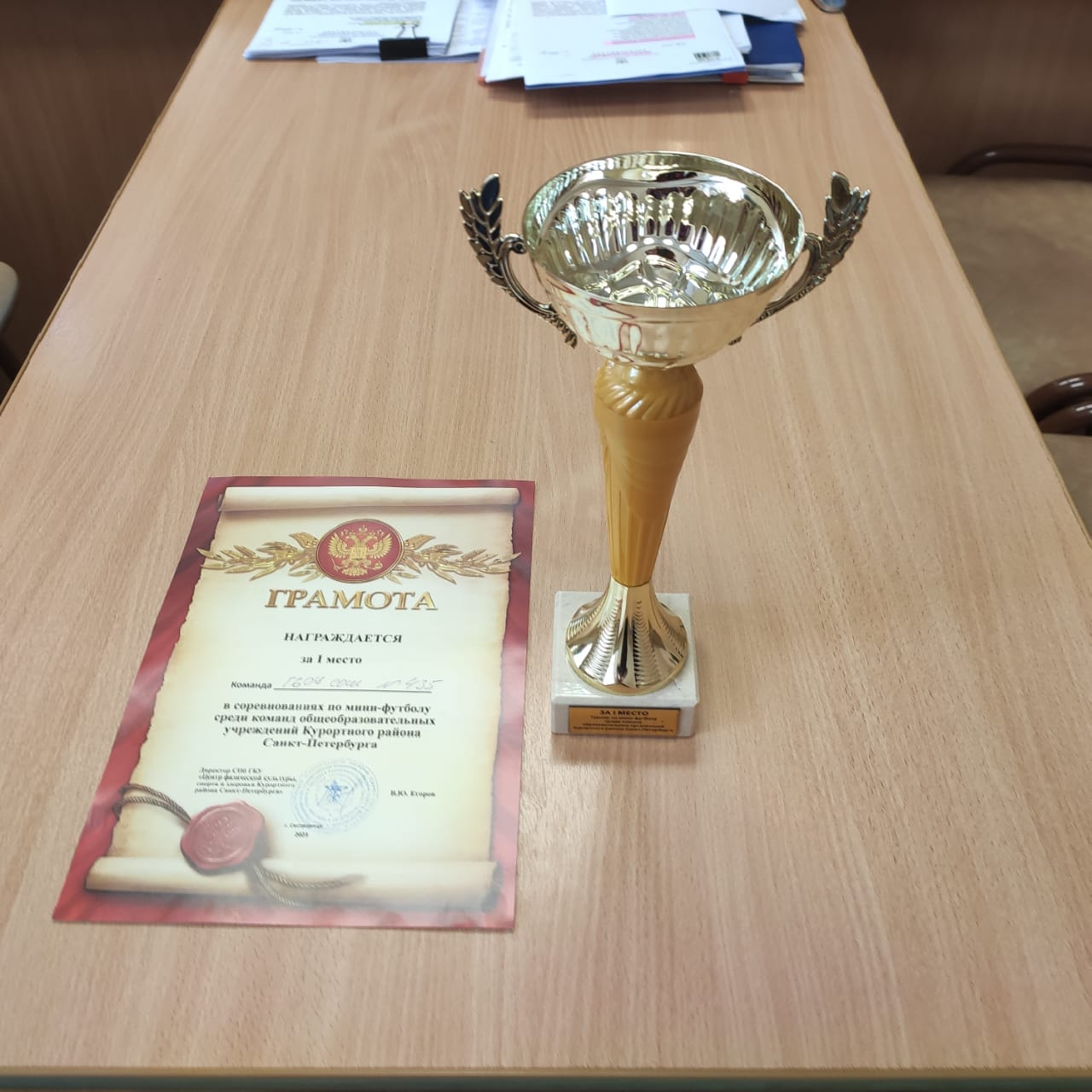 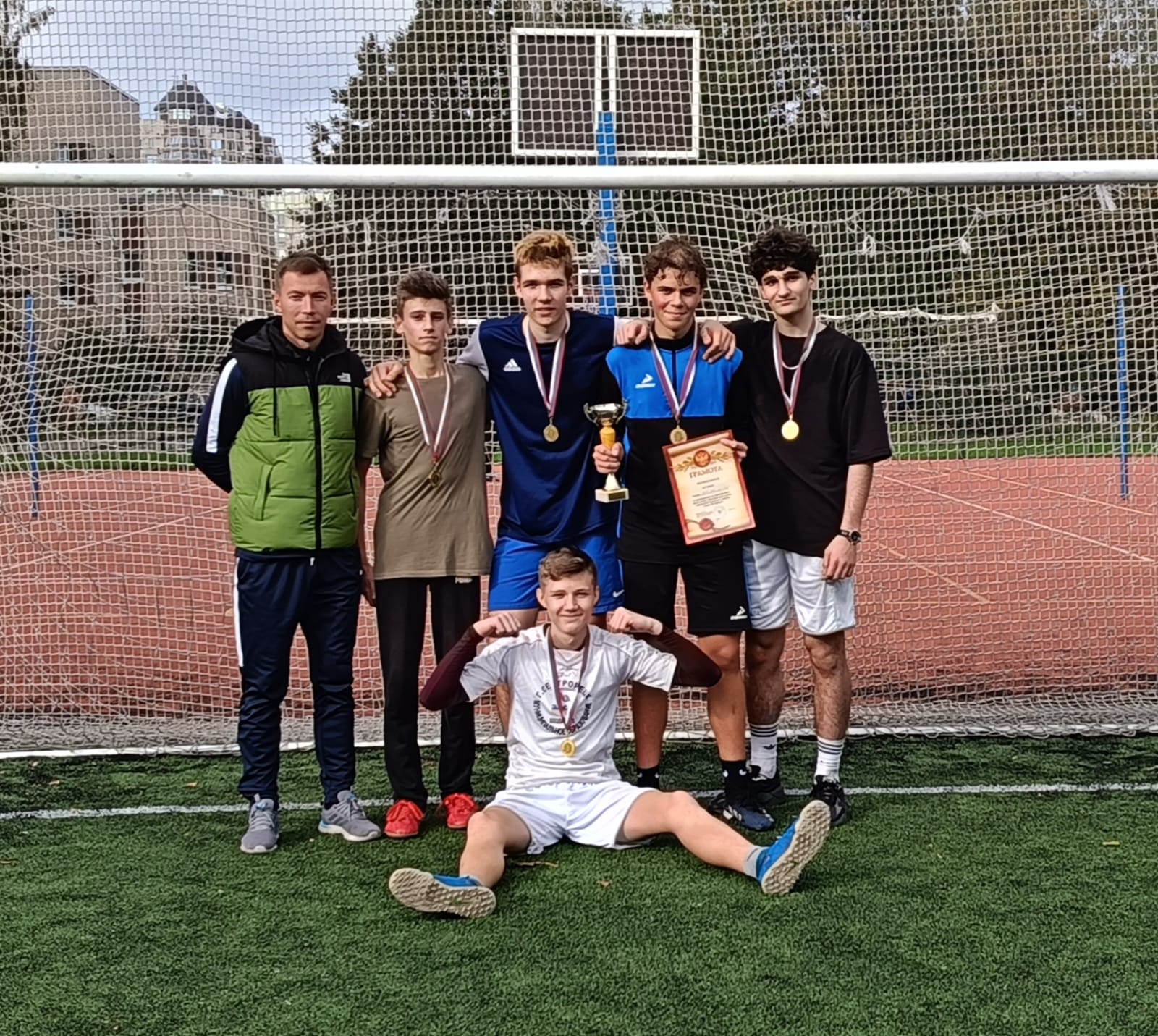 Соревнования по футболу «Кожаный мяч»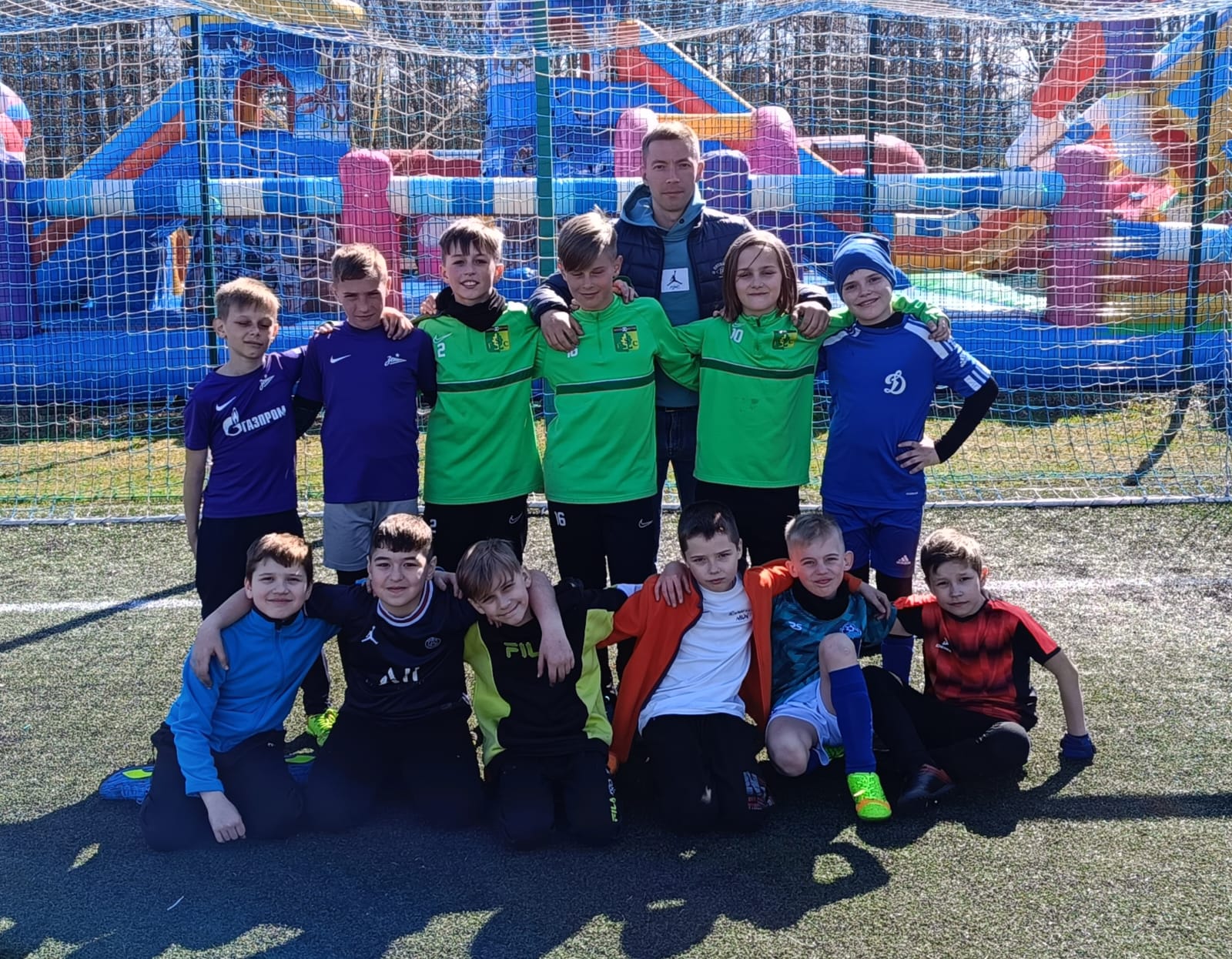 28 апреля 2023 года футбольная команда школы № 435 (руководители секции по футболу: Семенюта К. А., Иршонков В. Е.)  заняла 2 место в соревнованиях «Кожаный мяч» среди образовательных учреждений Курортного района. ПОЗДРАВЛЯЕМ!Кубок губернатора Санкт-Петербурга. Школьная спортивная лига по футболу-2023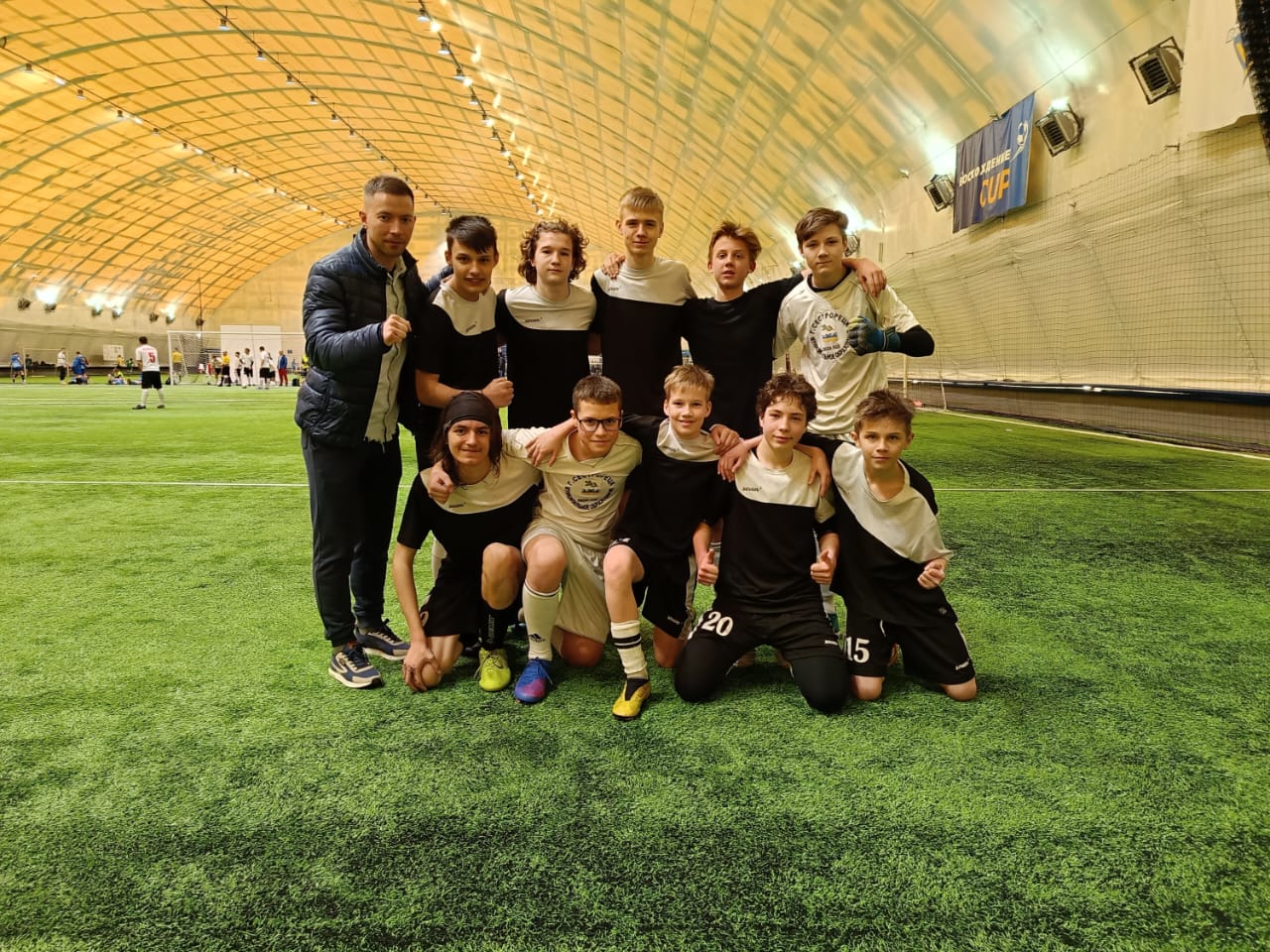 18 апреля 2023 года футбольная команда школы                                                     № 435 (руководители секции по футболу: Семенюта К. А., Иршонков В. Е.)  в очередном матче 2023 года одержала ПОБЕДУ над командой школы №511 со счетом 5-2 в Школьной спортивной футбольной лиге по футболу на Кубок Губернатора Санкт-Петербурга.  Наша команда вышла в финал! ПОЗДРАВЛЯЕМ!Кубок губернатора Санкт-Петербурга. Школьная спортивная лига по футболу-202304 марта 2023 года футбольная команда школы № 435 (руководители секции по футболу: Семенюта К. А., Иршонков В. Е.) одержала в очередном матче 2023 года ПОБЕДУ в Школьной спортивной футбольной лиге по футболу на Кубок Губернатора Санкт-Петербурга и выиграла у команды школы № 579 Приморского района со счётом 9-5!   ПОЗДРАВЛЯЕМ!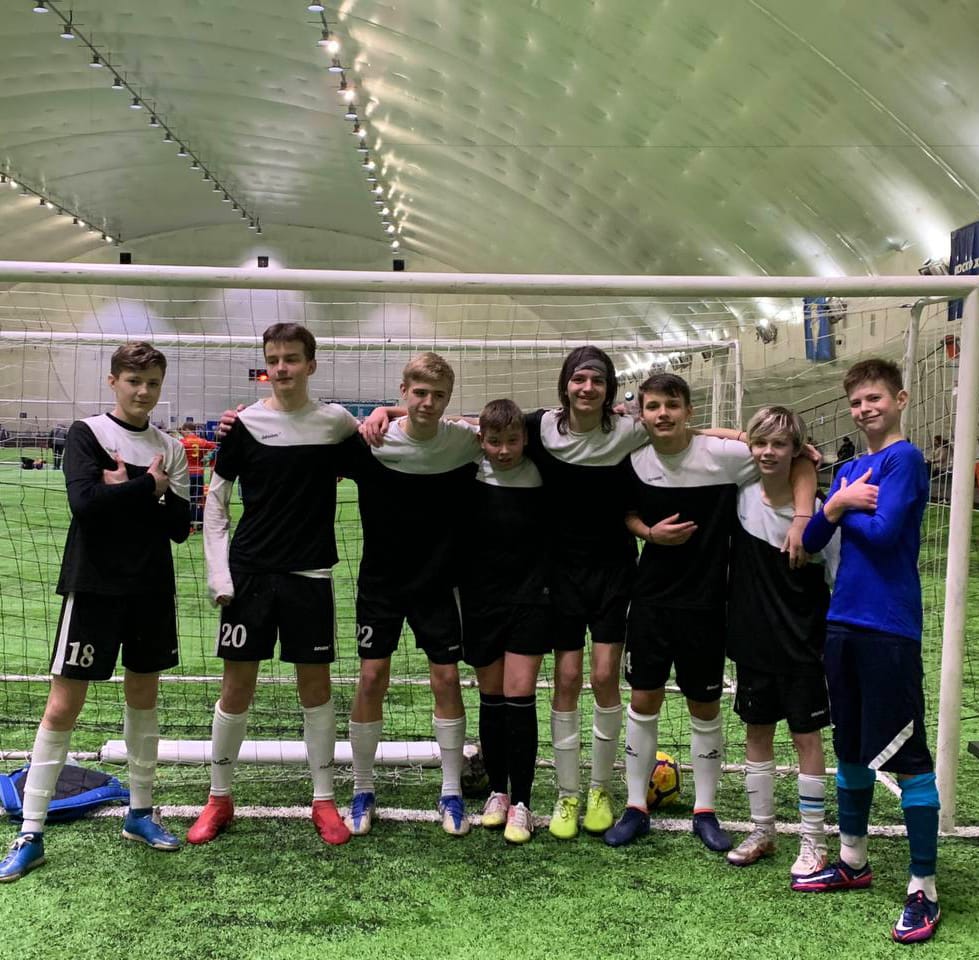 Всероссийские спортивные игры Школьного Спортивного Клуба «СТРЕЛА»В рамках реализации Всероссийского сводного календаря плана физкультурных и спортивных мероприятий на 2023 год, направленных на развитие физической культуры и спорта проведен школьный этап Всероссийских спортивных игр школьного спортивного клуба «Стрела».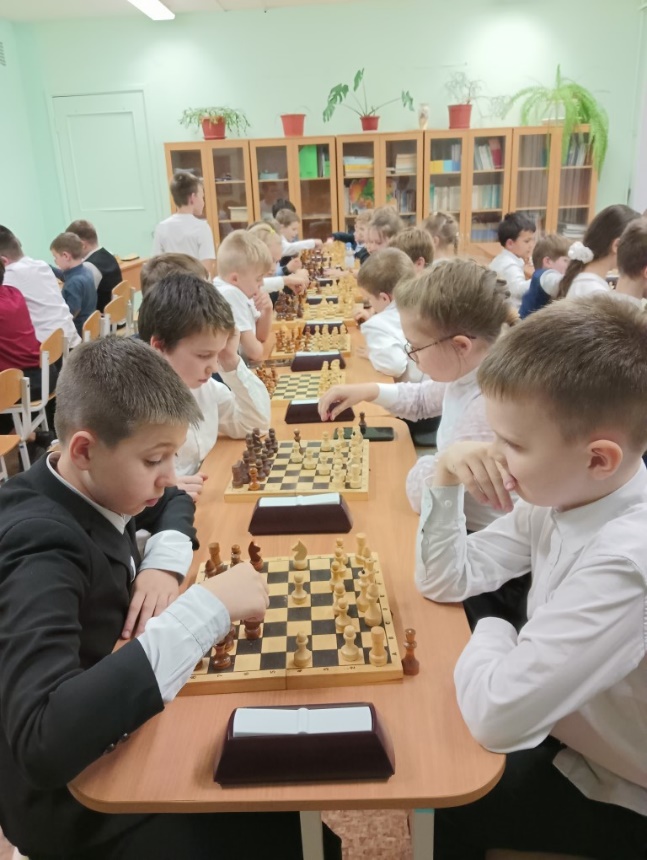 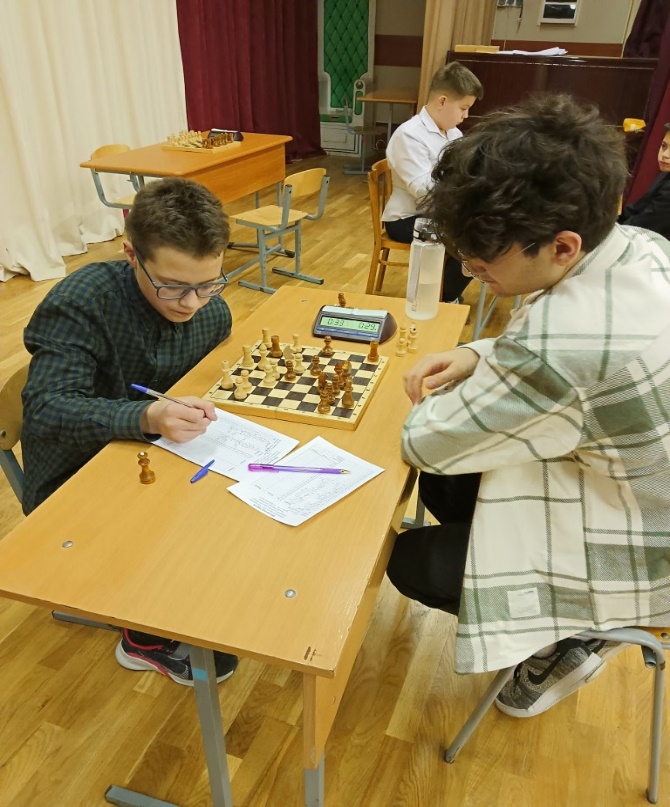 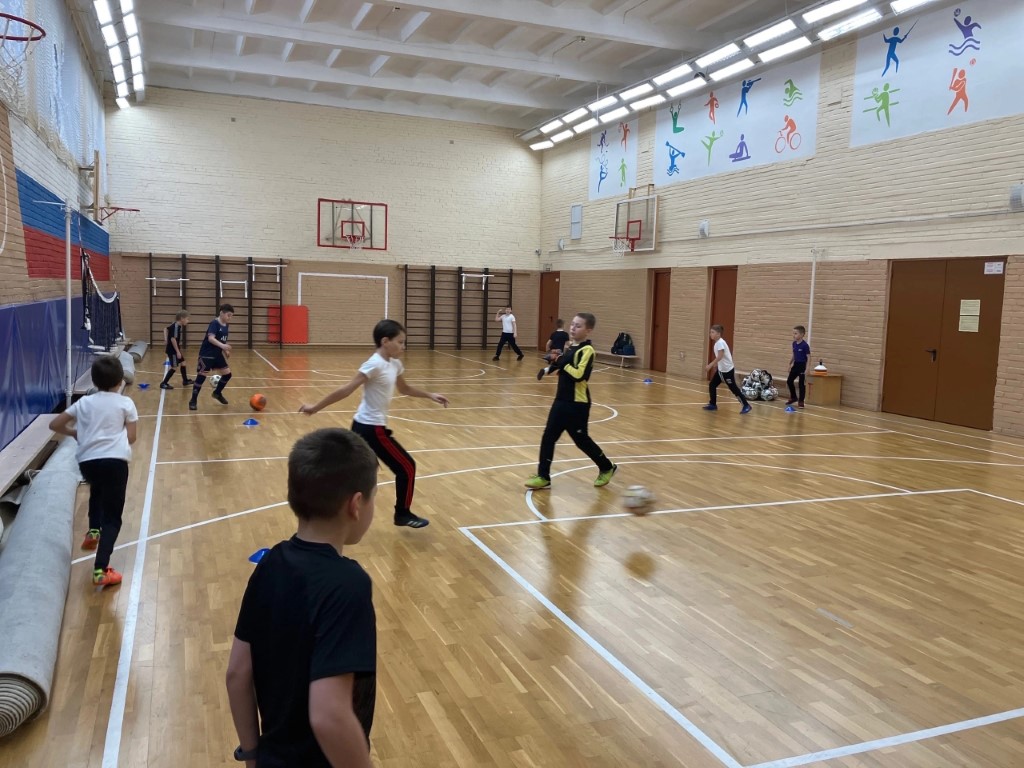 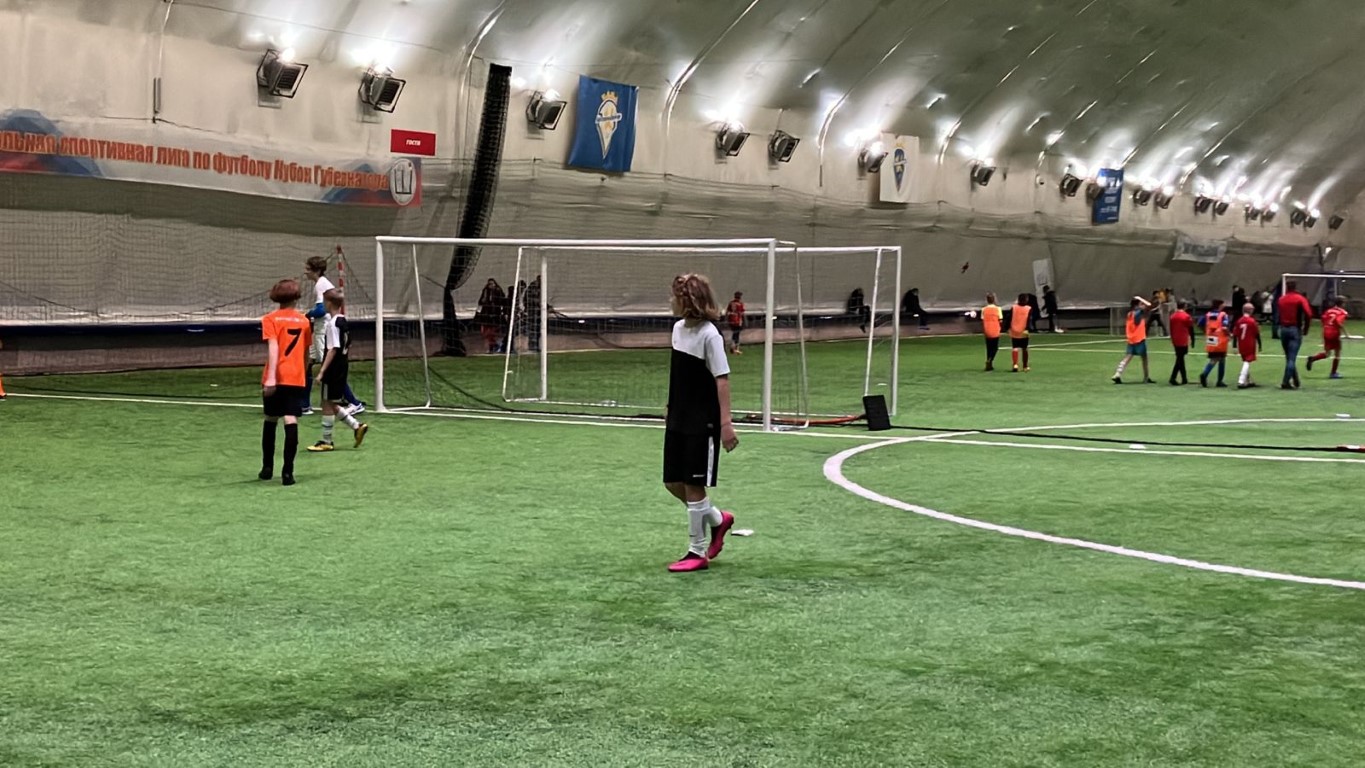 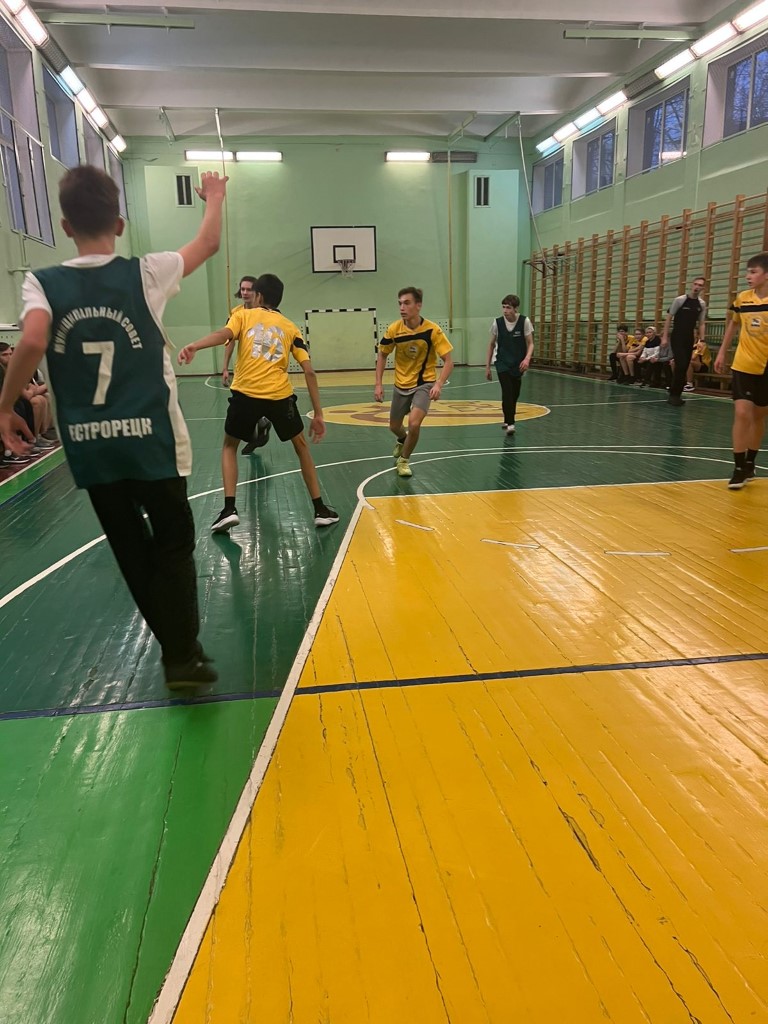 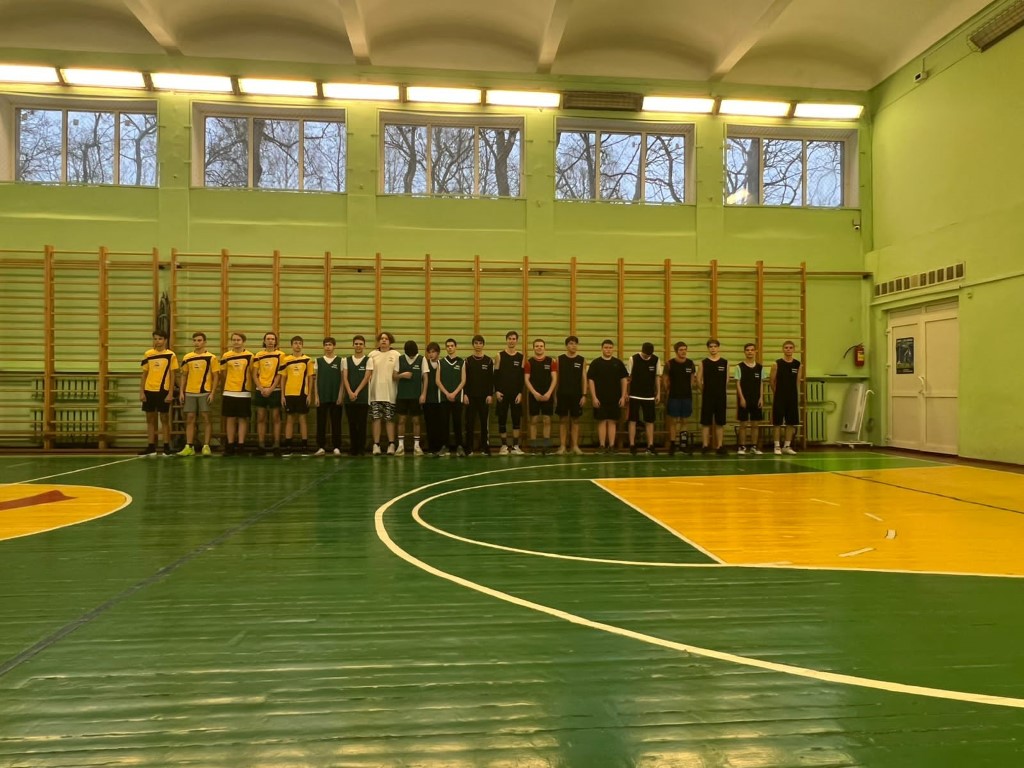 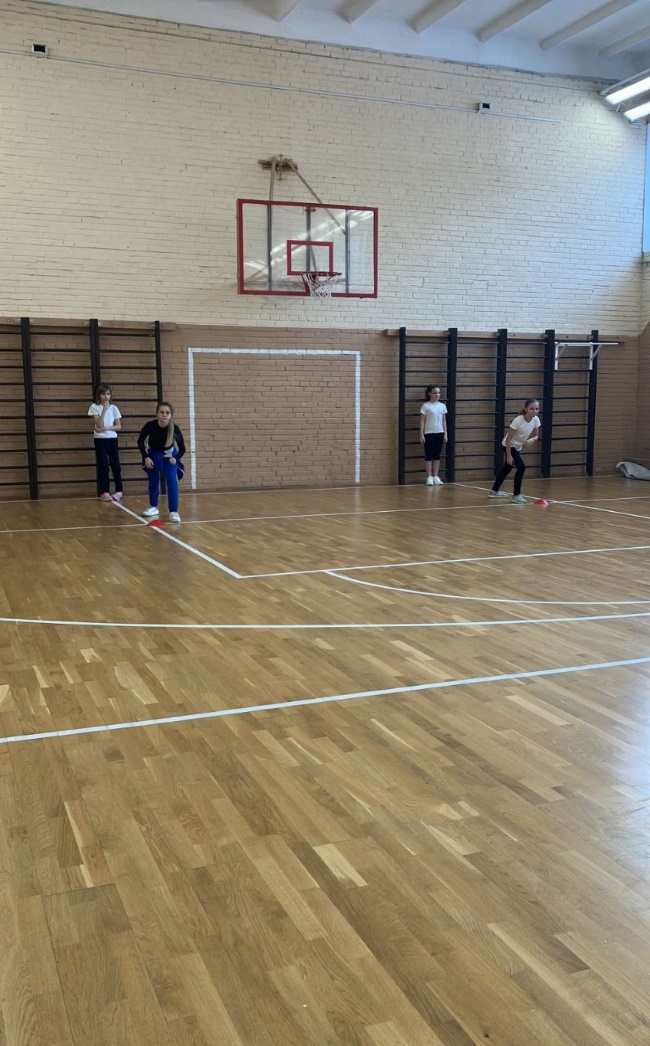 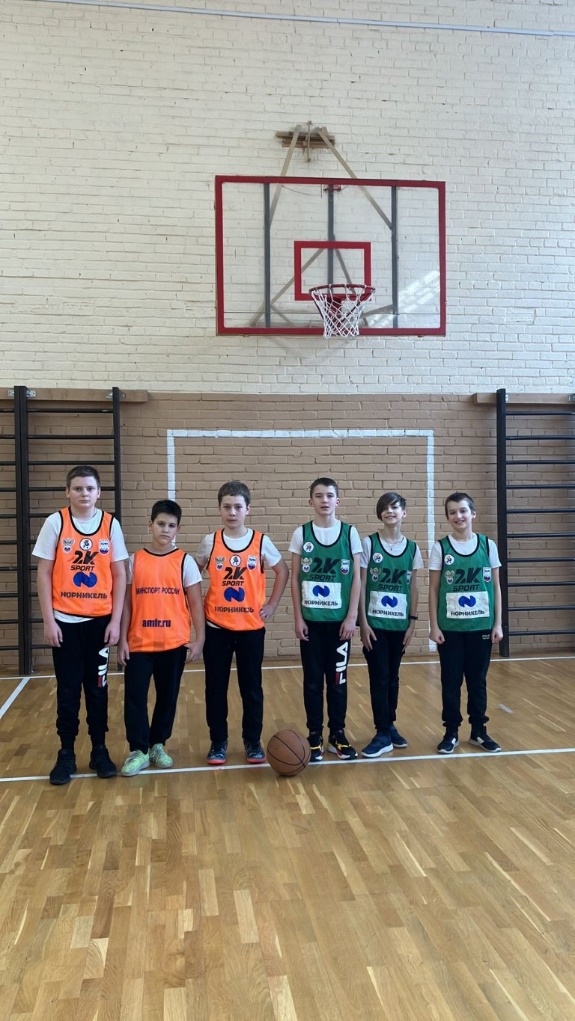 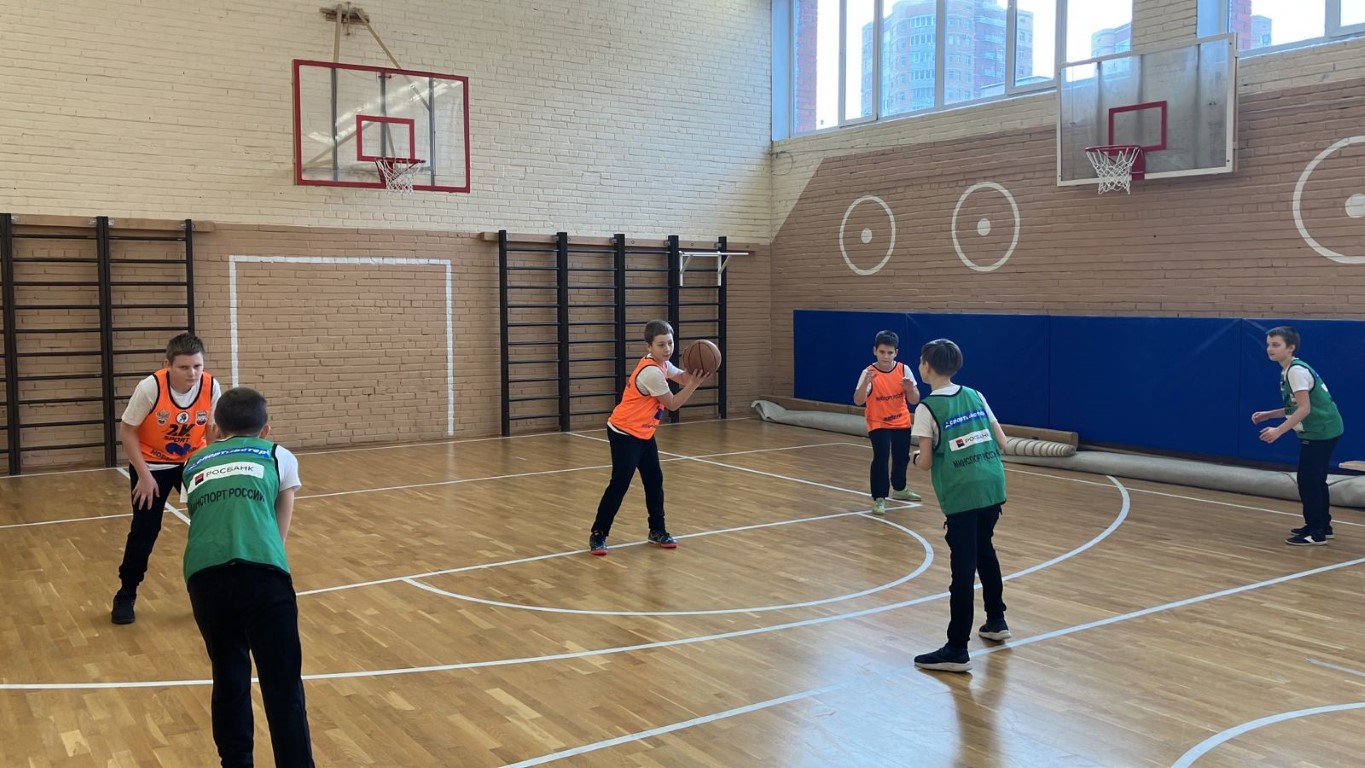 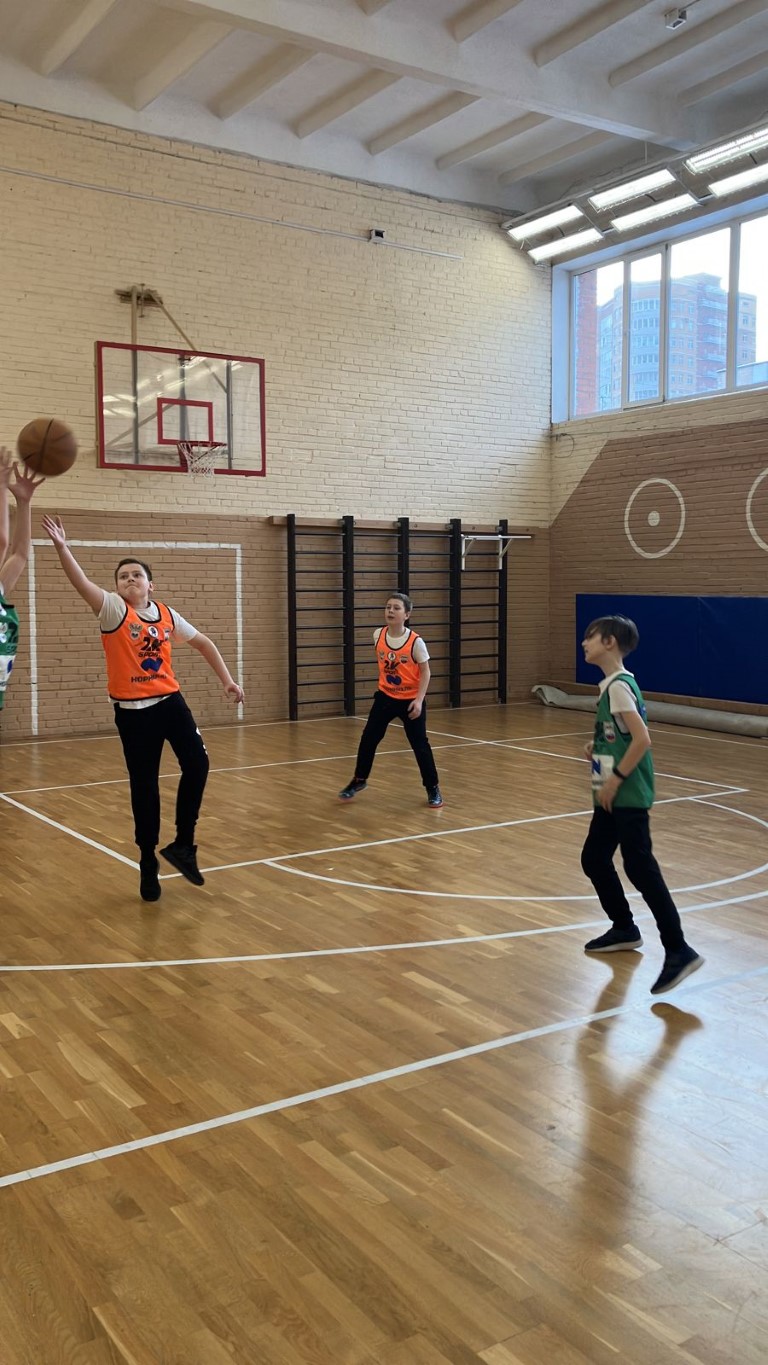 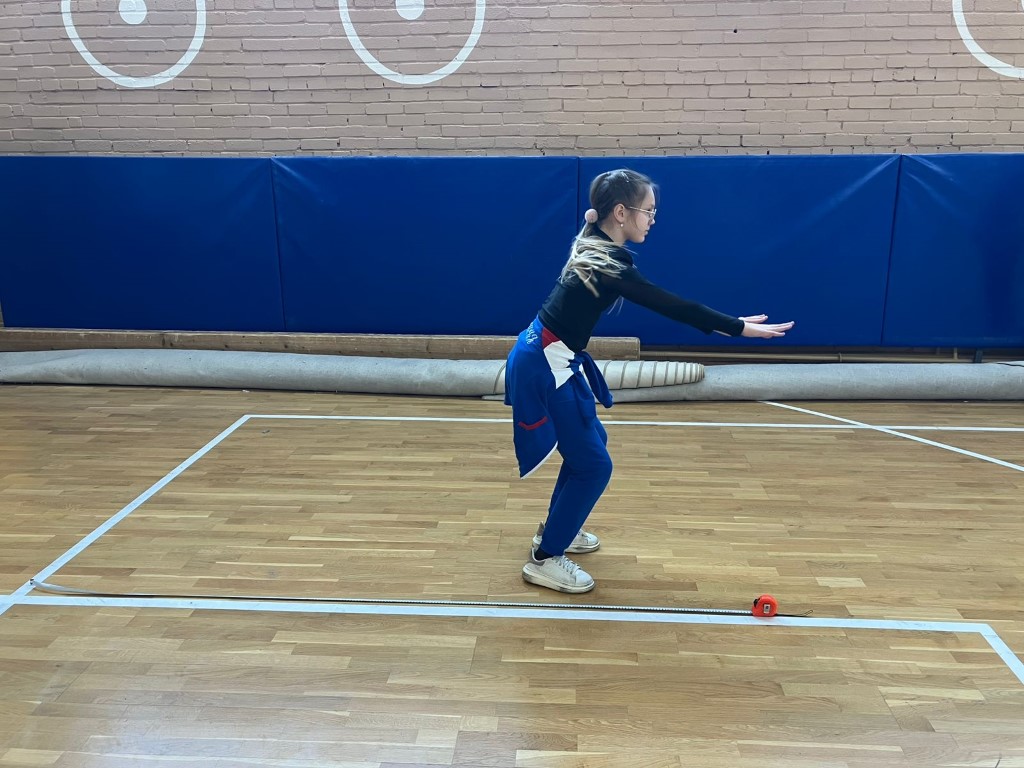 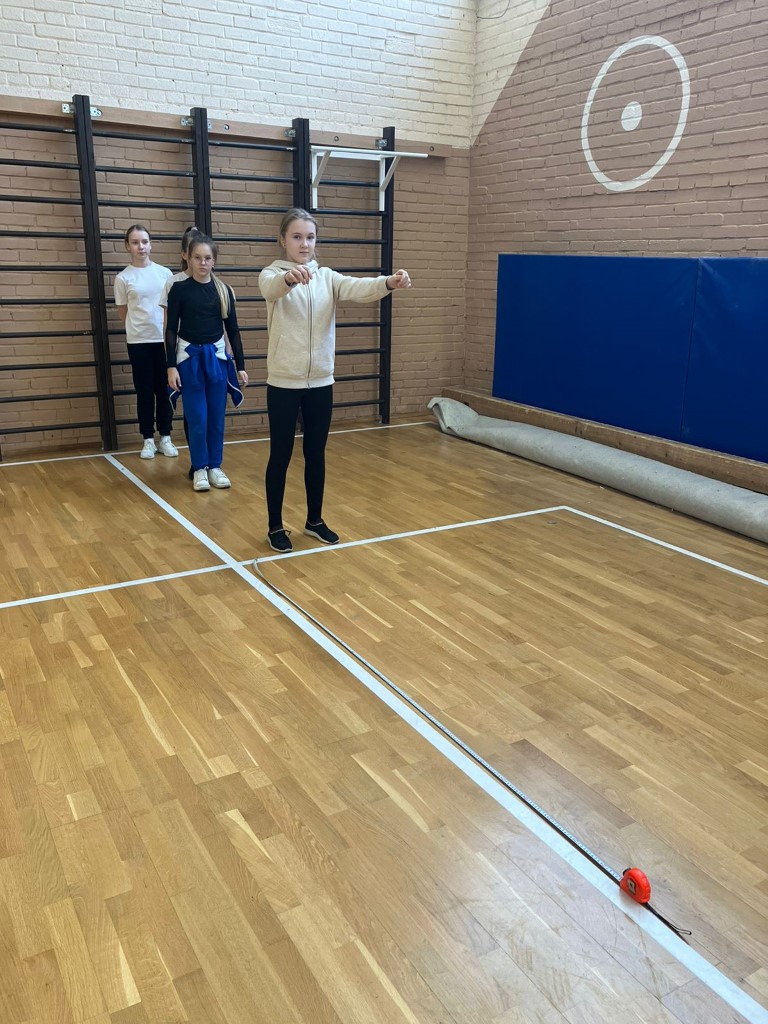 ПОБЕДА в Кубке губернатора Санкт-Петербурга. Школьная спортивная лига по футболу-2022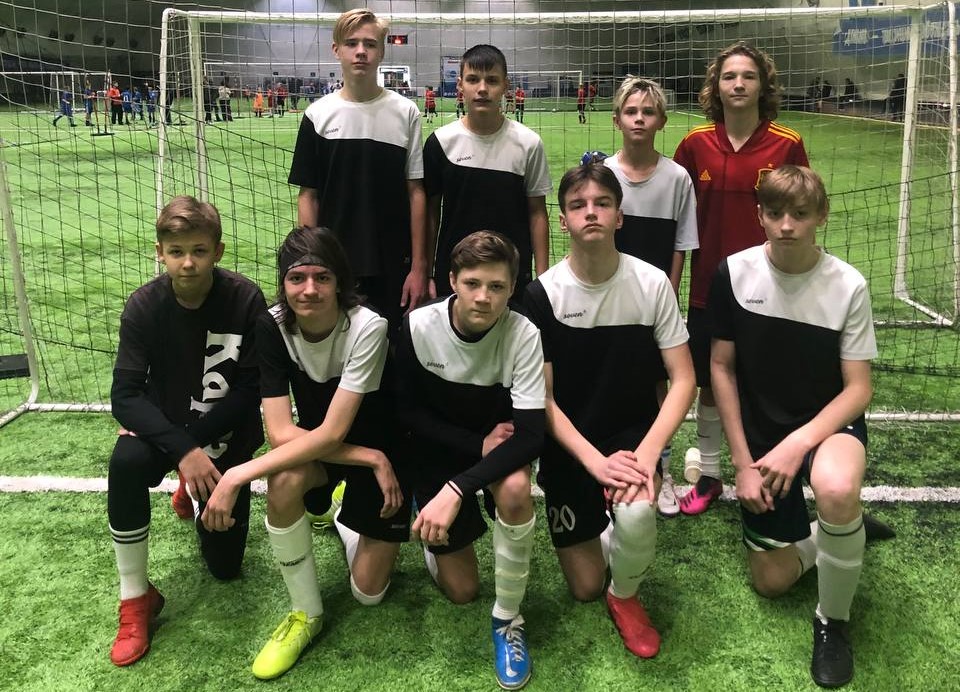 17 декабря 2022 года футбольная команда школы № 435 (руководители секции по футболу: Семенюта К. А., Иршонков В. Е.) одержала в завершающем матче 2022 года ПОБЕДУ в Школьной спортивной футбольной лиге по футболу на Кубок Губернатора Санкт-Петербурга и выиграла у команды школы № 129 Красногвардейского района со счётом 5-4!   Лучшим игроком матча признан Селиванов Сергей (8А класс). ПОЗДРАВЛЯЕМ!